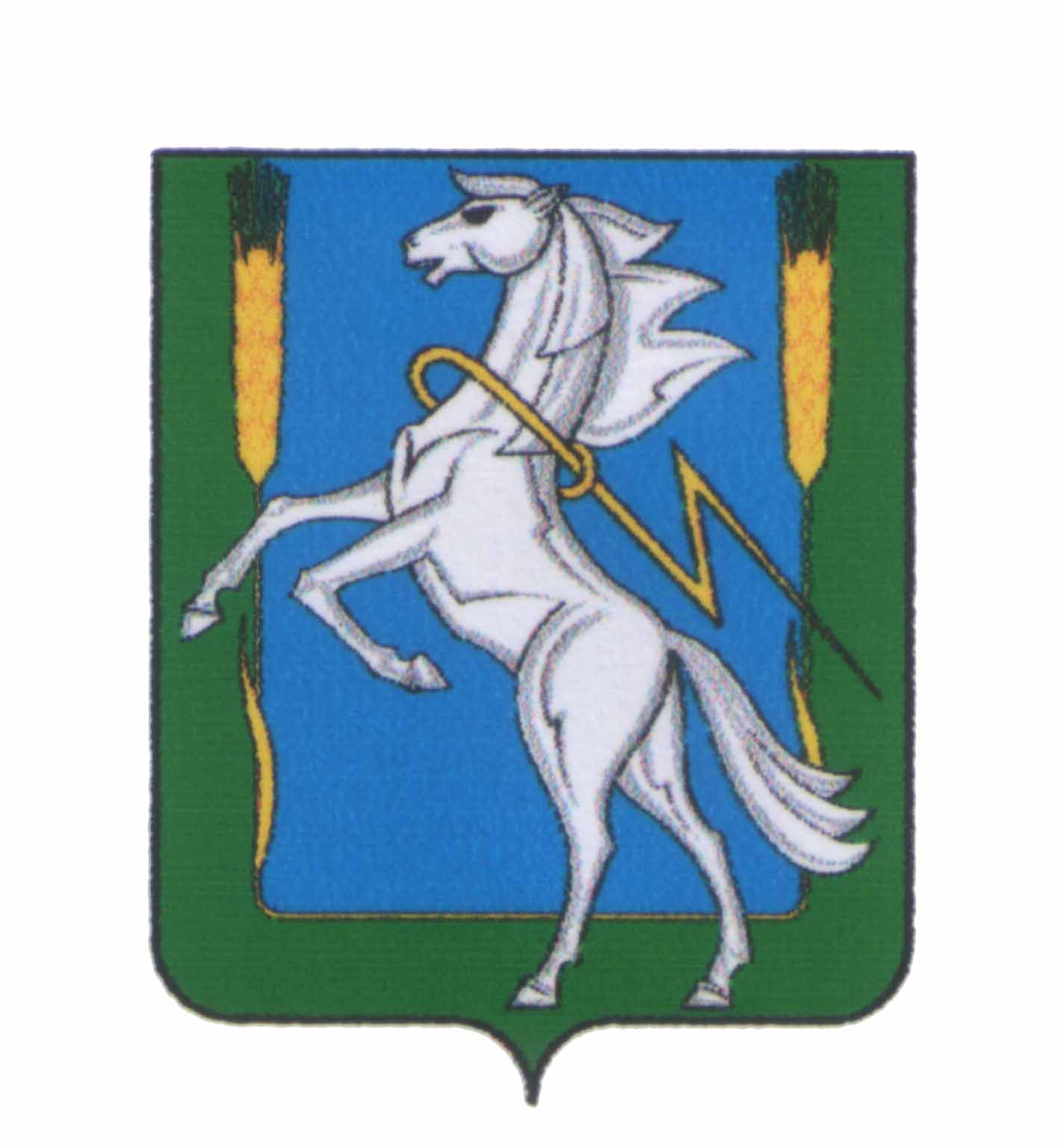 СОВЕТ ДЕПУТАТОВТоминского сельского поселенияСосновского муниципального района Челябинской областипятого созываР Е Ш Е Н И Е от 26 сентября 2023 года   №22Об утверждении Перечня индикаторов риска нарушения обязательных требований при осуществлении муниципального контроля в сфере благоустройства на территории Томинского сельского поселения          В соответствии с Федеральным законом от 06.10.2003 №131-ФЗ «Об общих принципах организации местного самоуправления в Российской Федерации», пунктом 4 части 2 статьи 3 Федерального закона от 31.07.2020 № 248-ФЗ «О государственном контроле (надзоре) и муниципальном контроле в Российской Федерации», Уставом Томинского сельского поселения, Совет депутатов Томинского сельского поселения РЕШАЕТ:1.Утвердить Перечень индикаторов риска нарушения обязательных требований при осуществлении муниципального контроля в сфере благоустройства на территории Томинского сельского поселения2.Настоящее решение обнародовать путём размещения на информационных стендах и на сайте МО Томинское сельское поселение: https://tominskoe.eps74.ru/3. Настоящее решение вступает в силу со дня его подписания.Приложение к решению Совета депутатовТоминского сельского поселения от 26.09.2023 года №22Перечень индикаторов рисканарушения обязательных требований при осуществлениимуниципального контроля в сфере благоустройства на территории Томинского сельского поселенияИндикаторами риска нарушения обязательных требований при осуществлении муниципального контроля в сфере благоустройства на территории Томинского сельского поселения являются:1) выявление признаков ненадлежащего содержания и уборки объектов благоустройства и придомовой территории;2) выявление признаков ненадлежащего использования территории общего пользования;3) выявление признаков нарушения содержания и выгула домашних животных;4) выявление признаков наледи, снега и сосулек на карнизах, балконах и лоджий  5) поступление в орган муниципального контроля от органов государственной власти, органов местного самоуправления, юридических лиц, общественных объединений, граждан, из средств массовой информации сведений о действиях (бездействии), которые могут свидетельствовать о наличии нарушения Правил благоустройства территории муниципального образования Томинского сельского поселения и риска причинения вреда (ущерба) охраняемым законом ценностям;6) выявление иных признаков нарушения Правил благоустройства территории Томинского сельского поселения Сосновского муниципального района, утвержденных решением Совета депутатов Томинского сельского поселения от 30.09.2022г. № 30Председатель Совета депутатов Томинского сельского поселения______________ Т.В СергееваМ.п.ГлаваТоминского сельского поселения_____________     Т.Н ГолубицкаяМ.п.